IZBOR UČBENIKOV, DELOVNIH ZVEZKOV IN OSTALIH POTREBŠČIN, KI JIH ZA ŠOLSKO LETO 2021/2022 PREDLAGA STROKOVNI AKTIV4. RAZRED - UČBENIKI4. RAZRED – DELOVNI ZVEZKI4. RAZRED – NEOBVEZNI IZBIRNI PREDMETI DELOVNI ZVEZKI4. RAZRED – OSTALE POTREBŠČINEOSNOVNA ŠOLA MALEČNIK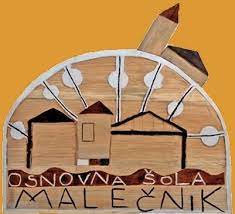 Naziv predmetM. Blažič, G. Kos et al.: RADOVEDNIH PET 4, berilo, založba ROKUS-KLETT, količina: 1, EAN: 9789612713270SlovenščinaSUPER MINDS 1, učbenik z DVD-jem za angleščino, poslovenjen, IZDAJA 2018, založba ROKUS-KLETT, količina: 1, EAN: 9789612718770AngleščinaNaziv predmetRADOVEDNIH PET 4,  komplet samostojnih delovnih zvezkov za slovenščino, matematiko, družbo, naravoslovje in tehniko in glasbeno umetnost s prilogami   + praktično gradivo za NIT, založba ROKUS-KLETT, količina: 1, EAN: 3831075927223Učni kompleti Rokus - KlettSUPER MINDS 1, delovni zvezek za angleščino, poslovenjen, IZDAJA 2018, založba ROKUS-KLETT, količina: 1, EAN: 9789612718787AngleščinaNaziv predmetDr. Papotnik, Puncer, Slukan, Virtič: GRADIVO: TEHNIKA 1, delovno gradivo z navodili za izbirni predmet Tehnika, založba IZOTECH, količina: 1, EAN: 9789616740319TehnikanazivpredmetZVEZEK, veliki A4, 50-listni, črtasti, količina: 1SlovenščinaMAPA A4, z elastiko, količina: 1SlovenščinaZVEZEK, veliki A4, 50-listni, visoki karo, količina: 1MatematikaRAVNILO NOMA 1, mala šablona, količina: 1MatematikaRAVNILO NOMA 5, velika šablona, količina: 1MatematikaRAVNILO GEOTRIKOTNIK, količina: 1MatematikaKOMPLET DVEH LEPIL UHU, Glue Pen, 50 ml + Stic, 8,2 g, količina: 1MatematikaŠESTILO, količina: 1MatematikaMAPA A4, z elastiko, količina: 1MatematikaZVEZEK, veliki A4, 50-listni, črtasti, količina: 1AngleščinaZVEZEK, veliki A4, 50-listni, črtasti, količina: 1DružbaLESENE BARVICE, količina: 1DružbaFLOMASTRI, količina: 1DružbaŠKARJE, količina: 1DružbaRADIRKA, količina: 1DružbaŠILČEK, količina: 1DružbaZVEZEK, veliki A4, 50-listni, črtasti, količina: 1Naravoslovje in tehnikaZVEZEK, veliki A4, 50-listni, brezčrtni, s črtalnikom, količina: 1Likovna umetnostPotrebščine za pouk likovne umetnosti nabavite skupaj v šoli!Likovna umetnostKOMPLET ŠPORTNE OPREME, količina: 1Šport